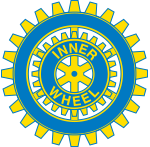   2024-04-29Kungsbacka Inner Wheel Club                              	                             Månadsbrev: 10D236				                             President: Berit KembroSverige				                           Sekreterare: Ulla AhlerupKära IW-vänner!Vill börja brevet med en viktig och stark uppmaning till er alla!!!Om vi vill ha kvar möjligheten att träffas på Esters måste vi bli fler som kommer på våra möten. Vi måste var minst 20 personer på våra klubbmöten för att vi ska få vara kvar på Esters. Vi är 35 medlemmar men kommer inte upp i 20 personer som kommer på våra möten! Vi i styrelsen ser nu en fara i detta. Ska vi behöva lägga ner klubben? För få som kommer på våra möten och svårt att få styrelsemedlemmar.Förra månadsmötet var vi bara 14 personer. Då hade vi besök av Annelie Nergård som berättade om sitt arbete i Röda Korset i samarbete med Migrationsverket i Mölndal.Hon berättade om hur förvarstagna och frihetsberövade behandlades. Röda Korsets 15 medarbetare besöker dessa varje vecka. De får då hjälp med samtal, aktiviteter mm. RK arbetar med politiker för att påverka det humanistiska läget, t.ex arbetar för mer anhörigbesök. ”Att betyda något för någon är viktigt”. Hon berättade också om RK ute i världen, finns i 191 länder, och  berättade historia där RK varit med och hjälpt till.Vid vårt nästa möte den 14 maj hoppas vi ni kan komma då vi får besök av 13 medlemmar från vår vänklubb i Skagen. De är så entusiastiska över att få komma.Programmet för den 14 maj finner ni på nästa sida.Kommande program: 14 maj – Vår vänort från Skagen kommer hit10 juni – Presidentskifte på Vallda GK16 september – Årsmöte och Gudrun Caesar och Agneta Eriksby visar bilder och läser dikterVi har fått ett tackkort från Garissa för de pengar vi skänkte vid förra månadsmötet.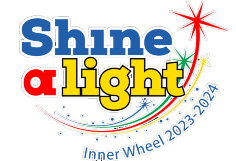 Besök av vänklubben i Skagen14 majDagens program:  Kl 12.30 Vi möts vid Röda Stugan där vi äter ett smörrebröd tillsammans.                   Kl 13.45 Vi tittar på muralmålningar och konstutställning på Fyren, en                                     stadsvandring på ca 45 min.                    Kl 15.00  Lunch på Esters                    Kl 16.30 Danskorna åker till färjanKan du inte vara med på hela programmet anmäler du dig till det du kan och betalar för det.Smörrebröd med dricka = 100 krLunchen på Esters = 200 krViktigt att du anmäler till klubbmästarna vad du kommer att vara med på!!!!Betala och anmäl dig senast den 8 maj till Pg 498 14 76-7Anmäl dig också till: Ragnhild Siöström, tel. 0708-257346, mail: ragnhild.tolo@telia.comeller Gunilla Attman, tel.0702-172551, mail: gunilla.attman@hotmail.comÖnskar er alla en skön helg! / styrelsen gm Ulla Ahlerup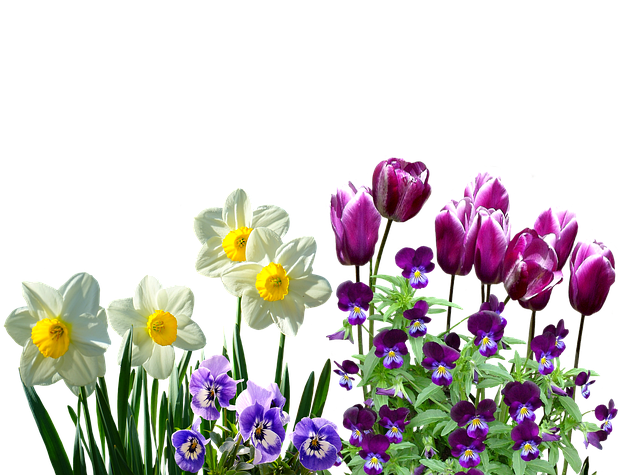 